О присвоении статуса единой теплоснабжающей организации АО «Канская ТЭЦ» и внесении изменений	 в постановление №1539 от 29.10.2013 Рассмотрев заявление АО «Канская ТЭЦ» от 06.11.2019 и приложенный пакет документов, в целях организации надежного теплоснабжения на территории муниципального образования город Канск, в соответствии Федерального закона от 27.07.2010 №190-ФЗ «О теплоснабжении», Постановления Правительства РФ от 08.08.2012 №808 «Об организации теплоснабжения в Российской Федерации и о внесении изменений в некоторые акты Правительства Российской Федерации», Федерального закона от 06.10.2003 №131-ФЗ «Об общих принципах организации местного самоуправления в Российской Федерации», руководствуясь статьями 30, 35 Устава города Канска, ПОСТАНОВЛЯЮ:          1. Присвоить  статус единой теплоснабжающей организации АО «Канская ТЭЦ» в границах систем теплоснабжения: ООО «Тепло-Сбыт-Сервис»; АО «Гортепло»;  КГБУЗ «Красноярский краевой противотуберкулезный диспансер №1» филиал №8; АО «Красноярскнефтепродукт» филиал Восточный.          2. Внести изменения в постановление №1539 от 29.10.2013 «Об утверждении схемы теплоснабжения города Канска на период с 2013 по 2028 год», изложив приложение 2 в редакции согласно приложению 2 к настоящему постановлению.         3. Разместить настоящее постановление на официальном сайте муниципального образования город Канск в сети Интернет.         4.  Контроль за исполнением настоящего постановления возложить на первого заместителя главы города по вопросам жизнеобеспечения П.Н.Иванца.  Постановление вступает в силу со дня подписания.Исполняющий обязанности 	главы города Канска		           					П.Н.ИванецПриложение 2к постановлениюадминистрации города Канскаот 08.11.2019г. № 1064Перечень единых теплоснабжающих организаций города КанскаГраницы зон деятельности единых теплоснабжающих организаций совпадают с границами систем теплоснабжения.И.О. руководителя  «Управлениястроительства и жилищно – коммунального хозяйства администрации города Канска»	       С.А. Лесников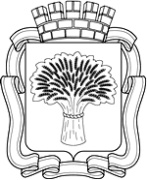 Российская ФедерацияАдминистрация города Канска
Красноярского краяПОСТАНОВЛЕНИЕРоссийская ФедерацияАдминистрация города Канска
Красноярского краяПОСТАНОВЛЕНИЕРоссийская ФедерацияАдминистрация города Канска
Красноярского краяПОСТАНОВЛЕНИЕРоссийская ФедерацияАдминистрация города Канска
Красноярского краяПОСТАНОВЛЕНИЕ08.11.2019 г.№1064№ п/пСистема теплоснабженияЕдиная теплоснабжающая организация1.Система Канской ТЭЦАО «Канская ТЭЦ»2.Система ООО «Тепло-Сбыт-Сервис»АО «Канская ТЭЦ»3.Система котельной №1 «пос. Строителей» АО «Гортепло»АО «Канская ТЭЦ»4.Система котельной №3 «ПТУ АО «Гортепло»АО «Канская ТЭЦ»5.Система котельной №4 «Березка» АО «Гортепло»АО «Канская ТЭЦ»6.Система котельной №5 «Даурия» АО «Гортепло»АО «Канская ТЭЦ»7.Система котельной №7 «Мелькомбинат» АО «Гортепло»АО «Канская ТЭЦ»8.Система котельной №8 «ЛДК» АО «Гортепло»АО «Канская ТЭЦ»9.Система котельной №9 «Школа» АО «Гортепло»АО «Канская ТЭЦ»10.Система котельной №10 «Де-Корт» АО «Гортепло»АО «Канская ТЭЦ»11.Система котельной №11 «Альчет» АО «Гортепло»АО «Канская ТЭЦ»12.Система котельной №12 «Ново-Канская» АО «Гортепло»АО «Канская ТЭЦ»13.Система котельной №13 «5 военный городок»  АО «Гортепло»АО «Канская ТЭЦ»14.Система котельной №15 «ДСУ-5»  АО «Гортепло»АО «Канская ТЭЦ»15.Система котельной №16 «ЛТЦ-34»  АО «Гортепло»АО «Канская ТЭЦ»16.Система котельной АО «Красноярскнефтепродукт» филиал Восточный.АО «Канская ТЭЦ»17.Система котельной КГБУСО «Канский психоневрологический интернат»КГБУСО «Канский психоневрологический интернат»18.Система котельной 4-го военного городка ФБГУ ЦЖКУ №15ФБГУ ЦЖКУ №1519.Система  КГБУЗ «Красноярский краевой противотуберкулезный диспансер №1» филиал №8АО «Канская ТЭЦ»